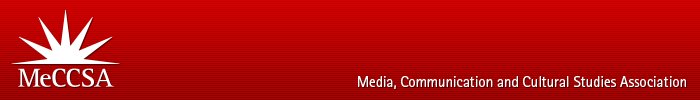 MeCCSA PhD Bursary Application Form – Conference 2024. Deadline: 25 March 2024Name: Email Address: Home address: Phone Number:Institutional affiliation:Abstract Submission Number: 250 Word Statement:Please tick here to confirm that you are not eligible for conference funding elsewhere           l  